Приложение1 к ПостановлениюГлавы администрации Дигорского района№ 307  от  01.07.2014РЕГЛАМЕНТинформационного взаимодействия лиц, осуществляющих поставки ресурсов, необходимых для предоставления коммунальных услуг, и (или) оказывающих коммунальные услуги в многоквартирных и жилых домах, либо услуги (работы) по содержанию и ремонту общего имущества собственников помещений в многоквартирных домах,                                               при предоставлении информацииI. Участники информационного взаимодействияВо взаимодействии принимают участие следующие органы и организации: Лица, осуществляющие поставку коммунальных ресурсов и (или) оказание услуг, обязанные предоставлять информацию (далее – лица, осуществляющие поставку коммунальных ресурсов и (или) оказание услуг):а)	организации, осуществляющие поставку в многоквартирные дома ресурсов, необходимых для предоставления коммунальных услуг (далее – ресурсоснабжающие организации);б)	организации, осуществляющие предоставление коммунальных услуг в многоквартирных и жилых домах:		управляющие организации, заключившие в установленном порядке договор управления многоквартирным домом, в котором предусмотрена обязанность этих организаций предоставлять коммунальные услуги соответствующего вида;		товарищества собственников жилья, жилищные кооперативы, жилищностроительные кооперативы и иные специализированные потребительские кооперативы, которые предоставляют коммунальные услуги собственникам и (или) пользователям помещений в многоквартирном доме, если собственниками помещений в многоквартирном доме избран способ управления многоквартирным домом, предусмотренный пунктом 2 части 2 статьи 161 Жилищного кодекса Российской Федерации, или собственниками жилых домов;		ресурсоснабжающие организации, если ими заключен с собственниками помещений в многоквартирном доме, избравшими способ управления многоквартирным домом, предусмотренный пунктом 1 части 2 статьи 161 Жилищного кодекса Российской Федерации, либо с собственниками жилых домов договор предоставления коммунальных услуг соответствующего вида;в)	лица, оказывающие услуги (выполняющие работы) по содержанию и ремонту общего имущества собственников помещений в многоквартирных домах на основании договоров, предусматривающих оказание таких услуг (выполнение таких работ) (договоры управления многоквартирным домом либо договоры на оказание услуг (выполнение работ) по содержанию и ремонту общего имущества собственников помещений в многоквартирных домах), в том числе управляющие организации, а также товарищества и кооперативы, указанные в абзацах втором и «б» настоящего пункта, оказывающие такие услуги (выполняющие такие работы), если собственниками помещений в многоквартирном доме избран способ управления многоквартирным домом, предусмотренный пунктом 2 части 2 статьи 161 Жилищного кодекса Российской Федерации. Лица, отвечающие за эксплуатацию объектов коммунальной и инженерной инфраструктуры, расположенной на территории Дигорского района.Администрация местного самоуправления Дигорского района.Порядок информационного взаимодействия при передаче информацииИнформация передается в форме электронного документа в зашифрованном виде. Шифрование осуществляется отправителем документа в адрес уполномоченного лица получателя. Файл электронной подписи под документами передается в открытом виде.Порядок предоставления информации в форме электронного паспорта многоквартирного дома или электронного паспорта жилого дома (далее – электронный паспорт).С момента утверждения в установленном порядке формы электронного паспорта орган местного самоуправления размещает в открытом доступе на своем официальном сайте (далее – официальный сайт) в информационно-телекоммуникационной сети Интернет (далее – сеть Интернет):		форму электронного паспорта для заполнения лицами, осуществляющими поставку коммунальных ресурсов и (или) оказание услуг;		сведения о выделенном адресе электронной почты для получения информации.Обязанность по предоставлению информации возникает:а)	в отношении лиц, осуществляющих оказание коммунальных услуг в многоквартирных и жилых домах, – со дня, определяемого в соответствии с пунктами 14-17. Правил предоставления коммунальных услуг собственникам и пользователям помещений в многоквартирных домах и жилых домов, утвержденных постановлением Правительства Российской Федерации от 6 мая 2011 г. № 354;б)	в отношении лиц, осуществляющих поставку в многоквартирные дома ресурсов, необходимых для предоставления коммунальных услуг, оказание услуг (выполнение работ) по содержанию и ремонту общего имущества собственников помещений в многоквартирном доме, со дня заключения соответствующего договора.С момента возникновения обязанности по предоставлению информации ежемесячно до 15 числа месяца, следующего за отчетным, лица, осуществляющие поставку коммунальных ресурсов и (или) оказание услуг, заполняют форму электронного паспорта и направляют на выделенный адрес электронной почты АМС Дигорского района в форме электронного документа, подписанного лицом, имеющим право действовать без доверенности от имени организации, либо лицом, уполномоченным на подписание указанного документа доверенностью, с использованием усиленной квалифицированной электронной подписи в соответствии с Федеральным законом от 6 апреля 2011 г. № 63-Ф3 «Об электронной подписи». При этом, электронная подпись передается отдельным файлом в рамках единого сеанса электронного обмена (транзакции).Форма электронного паспорта заполняется отдельно по каждому многоквартирному дому или жилому дому лицами, указанными в пункте 2.1.2 настоящего регламента, в части, касающейся поставляемых ими ресурсов, необходимых для предоставления коммунальных услуг, оказываемых услуг (выполняемых работ).Администрация местного самоуправления Дигорского района обеспечивает направление автоматического ответного сообщения о факте получения информации лицам, предоставившим информацию при получении информации на выделенный адрес электронной почты администрации района.Обязанность по предоставлению информации лиц, осуществляющих поставку коммунальных ресурсов и (или) оказание услуг, считается выполненной при получении автоматического ответного сообщения, предусмотренного пунктом 2.1.5 настоящего регламента, при условии надлежащего заполнения и подписания формы электронного паспорта.В случае некорректного заполнения и (или) некорректного подписания формы электронного паспорта лицом, осуществляющим поставку коммунальных ресурсов и (или) оказание услуг, орган местного самоуправления в течение двух рабочих дней со дня получения электронного паспорта направляет посредством выделенного адреса электронной почты администрации Кировского района соответствующее извещение о необходимости внесения корректировок с указанием замечаний, которые необходимо устранить.Лицо, осуществляющее поставку коммунальных ресурсов и (или) оказание услуг, получившее извещение, указанное в пункте 2.1.7 настоящего Регламента, обязано в течение пяти рабочих дней устранить замечания, перечисленные в извещении администрации Дигорского района, и направить доработанную форму электронного паспорта в адрес органа местного самоуправления в порядке, предусмотренном пунктами 2.1.6-2.1.7 Регламента.Порядок предоставления информации в форме электронного документа для предоставления информации о состоянии расположенных на территориях муниципальных образований объектов коммунальной и инженерной инфраструктуры (далее – электронный документ об объектах коммунальной и инженерной инфраструктуры).С момента утверждения в установленном порядке формы электронного документа об объектах коммунальной и инженерной инфраструктуры администрация Дигорского района размещает в открытом доступе на официальном сайте в сети Интернет:		форму электронного документа об объектах коммунальной и инженерной инфраструктуры для заполнения лицами, отвечающими за эксплуатацию объектов коммунальной и инженерной инфраструктуры, расположенной на территории Дигорского района;		сведения о выделенном адресе электронной почты для получения информации.Ежемесячно до 15 числа месяца, следующего за отчетным, лица, отвечающие за эксплуатацию объектов коммунальной и инженерной инфраструктуры, расположенной на территории Дигорского района, направляют на выделенный адрес электронной почты администрации Дигорского района электронный документ об объектах коммунальной и инженерной инфраструктуры, подписанный лицом, имеющим право действовать без доверенности от имени лица, либо лицом, уполномоченным на подписание указанного документа доверенностью, с использованием усиленной квалифицированной электронной подписи в соответствии с Федеральным законом от 6 апреля 2011 г. № 6Э-ФЗ «Об электронной подписи». При этом электронная подпись передается отдельным файлом в рамках единого сеанса электронного обмена (транзакции).Администрация местного самоуправления Дигорского района обеспечивает направление автоматического ответного сообщения о факте получения информации лицам, предоставившим информацию, при получении информации на выделенный адрес электронной почты администрации Кировского района.Обязанность по предоставлению информации лиц, отвечающих за эксплуатацию объектов коммунальной и инженерной инфраструктуры, считается выполненной при получении автоматического ответного сообщения, предусмотренного пунктом 2.2.3 Регламента, при условии надлежащего заполнения и подписания формы электронного документа об объектах коммунальной и инженерной инфраструктуры.В случае некорректного заполнения и (или) некорректного подписания формы электронного документа об объектах коммунальной и инженерной инфраструктуры лицом, отвечающим за эксплуатацию объектов коммунальной и инженерной инфраструктуры, орган местного самоуправления в течение двух рабочих дней со дня получения формы электронного документа об объектах коммунальной и инженерной инфраструктуры направляет посредством выделенного адреса электронной почты АМС Дигорского района соответствующее извещение о необходимости внесения корректировок с указанием замечаний, которые необходимо устранить.Лицо, отвечающее за эксплуатацию объектов коммунальной и инженерной инфраструктуры, получившее извещение, указанное в пункте 2.2.5 настоящего Регламента, обязано в течение пяти рабочих дней устранить замечания, перечисленные в извещении администрации Дигорского района, и направить доработанную форму электронного документа об объектах коммунальной и инженерной инфраструктуры в адрес администрации Дигорского района в порядке, предусмотренном пунктами 2.2.2-2.2.4 настоящего Регламента.Порядок предоставления извещения об изменении перечня домов, для которых осуществляется поставка ресурсов, необходимых для предоставления коммунальных услуг, и (или) в которых осуществляется предоставление коммунальных услуг, оказание услуг (выполнение работ) по содержанию и ремонту общего имущества собственников помещений в многоквартирных домах, либо об изменении перечня услуг (работ, ресурсов), поставляемых в каждый дом (далее – извещение).Лица, осуществляющие поставку коммунальных ресурсов и (или) оказание услуг, в течение 10 дней со дня произошедших изменений направляют на выделенный адрес электронной почты администрация Дигорского района, предусмотренный пунктом 2.1.3 настоящего Регламента, извещение с приложением документов, подтверждающих изменения в форме электронного документа, подписанного лицом, имеющим право действовать без доверенности от имени лица, либо лицом, уполномоченным на подписание указанного документа доверенностью, с использованием усиленной квалифицированной электронной подписи, подписанной сертификатом удостоверяющего центра, аккредитованного в соответствии с Федеральным законом от 6 апреля 2011 г.     № 63-Ф3 «Об электронной подписи». При этом электронная подпись передается отдельным файлом в рамках единого сеанса электронного обмена (транзакции).Администрация местного самоуправления Дигорского района обеспечивает направление автоматического ответного сообщения о факте получения информации лицам, предоставившим информацию, при получении извещения на выделенный адрес электронной почты администрации Дигорского района.Обязанность по предоставлению информации лиц, осуществляющих поставку коммунальных ресурсов и (или) оказание услуг, считается выполненной при получении автоматического ответного сообщения, предусмотренного пунктом 2.2.2 настоящего Регламента, при условии надлежащего подписания извещения.В случае ненадлежащего подписания извещения лицом, осуществляющим поставку коммунальных ресурсов и (или) оказание услуг, АМС Дигорского района в течение двух рабочих дней со дня получения извещения направляет соответствующее сообщение посредством выделенного адреса электронной почты.Лицо, осуществляющее поставку коммунальных ресурсов и (или) оказание услуг, получившее сообщение, указанное в пункте 2.3.4 настоящего Регламента, обязано в течение пяти рабочих дней устранить замечание, направить корректное извещение в адрес администрации Дигорского района в порядке, предусмотренном пунктами 2.3.1-2.3.3 настоящего Регламента.______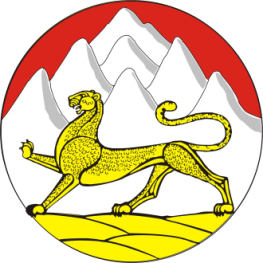                       АДМИНИСТРАЦИЯ  ДИГОРСКОГО РАЙОНА  РЕСПУБЛИКИ  СЕВЕРНАЯ ОСЕТИЯ  - АЛАНИЯ             ГЛАВА   АДМИНИСТРАЦИИ   ДИГОРСКОГО   РАЙОНА                                                  ПОСТАНОВЛЕНИЕ01.07.2014 г.                               № 307                              г. Дигора   Об утверждении Регламента информационного взаимодействия лиц, осуществляющих поставки ресурсов, необходимых для представления коммунальных услуг, и (или) оказывающих коммунальных услуги в многоквартирных  и жилых домах, либо услуги (работы) по содержанию и ремонту общего имуществаВ целях реализации части 4 статьи 165 Жилищного кодекса Российской Федерации и постановления Правительства Российской Федерации от 28 декабря 2012 г. № 1468                                                    Постановляю: 1. Утвердить прилагаемый Регламент информационного взаимодействия лиц, осуществляющих поставки ресурсов, необходимых для предоставления коммунальных услуг, и (или) оказывающих коммунальные услуги в многоквартирных и жилых домах, либо услуги (работы) по содержанию и ремонту общего имущества собственников помещений в многоквартирных домах, при предоставлении информации (приложение1).		2. Опубликовать настоящее Постановление в районной газете «Вести Дигории» и разместить в сети Интернет на официальном сайте Дигорского района.		3. Контроль за выполнением данного постановления возложить на заместителя главы администрации Дигорского района Туаева С.С.Глава администрации Дигорского района                                                            А.Т. Таболов 